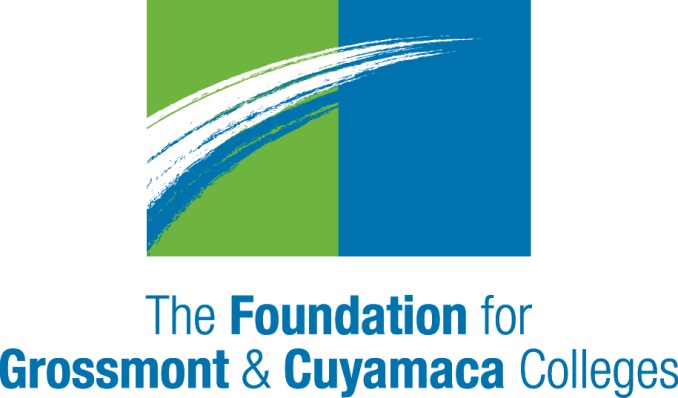 May 1, 2019TO:  	Career Education DeanFROM:  	Sally Cox, CEORegional Strong Workforce Program Scope of WorkPlease complete the form attached with the details on your SWP Project Plan.  This will be used as a scope of work for the contract with your college.  This is also the information needed to submit a Strong Workforce Plan in the statewide system NOVAIf you have questions about this request, feel free to contact me at sally.cox@gcccd.edu or 619 644-7684.  Regional Strong Workforce ProjectScope of WorkProject: Professional Development CoordinatorPurpose of the Project:  The purpose of this project is to establish a Professional Development Coordinator position to support professional development needs identified in the roll-out of regional Strong Workforce projects. These include Career Pathways, Pathway Navigation, Work-based Learning and Job Placement, Student Support, and Employer Engagement.  This project will be implemented over a two-year period by one or two individuals who would work in concert to coordinate the SWP professional development activities.   Requested Scope of Work: Professional development (PD) is a critical component of the region’s strategy for long-term change and improvement in services for students.  PD is required both to facilitate the implementation of best practices and to support continuous improvement.  In accordance with adult learning theory, high quality PD includes goal-driven, active engagement of learners, peer to peer learning, and experiential learning, with strategic use of written materials and oral presentations. Examples of PD topics already identified in the various SWP projects include:Career Pathways Building of K-12 to community college pathwaysEffective middle school, high school, and adult school career development strategiesEffective parent engagement strategiesEffective transition strategies (e.g. bridge programs, etc.)Pathway NavigationSkillsCareer guidance, exploration, counseling, and decision making Career assessmentCulturally competent career advisingCoachingChange managementContentWorkforce trends; LMI; 21st C. skills; industry-specific trends and skillsNon-credit SSSP; Guided Pathways; AB 705 Best practices in intake, orientation, planningTraining – How ToTechnology tools (CCC MyPath, etc.)Career assessment toolsDashboards and monitoring toolsWork-based Learning and Job Placement: Opportunity to hear about best practicesOpportunity to work with peers working in the same industry sector to embed work-based learning into curriculumOpportunity to learn about the services and resources available at the college and in the region to support WBL in my classroomsOpportunity to learn about the services and resources available at the college and in the region to support job placement for my studentsOpportunities to experience WBL first hand, through a faculty job shadow or internshipUse of technology to support WBL and Job PlacementStudent Support Effective tutoring and peer-to-peer support strategiesImplementation of early alert systemsAccess to community resources to support students  Employer Engagement Effective employer engagement approachesUnderstanding LMISector-based approachesUse of technology to support employer engagement This RFA is for the function of coordinating professional development across the ten community colleges, within the context of each workgroup’s goals. The Regional PD Coordinator will work closely with the PD coordinators from each college to ensure that opportunities are aligned to needs, non-duplicative, responsive, and implemented efficiently and cost effectively.  The job functions will include:AssessmentWork with each WG to assess needs on an ongoing basis…DevelopmentWork with each WG to plan and design regional PD activities and events in various formats:  face to face presentations and interactive workshopsvirtual presentations and interactive workshopsworkplace tours and job shadows for faculty and staff in coordination with the DSNsexternships for faculty and staffwritten materialsStay apprised of, and broker access to, PD opportunities in other regions around the stateImplementationWork closely each WG and regional staff to implement regional PD, including coordination of speakers, activities, logistics, etc. Post and disseminate resources to support PD activities, or as stand-alone resources that will promote learning Work with each college to ensure adequate communication about opportunitiesFollow upWork with each workgroup to disseminate materials after PD eventsWork with each workgroup, consortium staff to conduct and analyze follow-up surveys and disseminate results as appropriateWork with regional staff and consultants to follow up with speaker and presenters as neededWork with regional staff and consultants to archive materials for future retrieval and use, both by participants and those who were not able to participateReporting and improvementManage reporting of results to deans, faculty, administrators and DSNs, as well as regional leadership through each workgroup.Plan future events and activities with workgroups on the basis of results and ongoing needsWhich Task Force Recommendations does this meet?   2.  Student Success:  Improve CTE student program and outcomes. Regional Strong Workforce Implementation Recommendations:Professional development was named as a recommendation throughout the Recommendations document: 3.4  Staff capacity-building. Ensure that all students have access to advising and staff who can assist with career as well as education plans. There are a number of options:  Professional development for all staff involved in providing career advising to students to present a coordinated effort. Professional development for instructional faculty to augment faculty’s capacity in advising.Professional development for counseling faculty to augment counseling faculty’s capacity in career development and to increase the confidence and competence of those counselors with little or no career assessment and career advising experience. 3.5  Career preparation orientation courses. Provide dedicated resources to support separate credit and noncredit courses for career preparation, as part of the orientation to the college (with professional development for career staff), before students create education and career plans and select courses. 4.2 Support to faculty. Provide faculty with necessary support and professional development to embed 21st Century Employability Skills into coursework. Use available materials and 21st Century Employability Skill standards, as described in the Career Cluster “Career Ready Practices” and the U.S. Department of Education Employability Skills Framework.5.3 Continuum of work-based learning for all. Provide all students with access to a continuum of career exploration and work-based learning experiences throughout their college tenure, linked to coursework when possible. Begin with early career exploration experiences such as informational interviews and job shadowing, continuing through industry-informed projects, internships, and career training opportunities such as apprenticeships. (See Exhibit 5 and Appendix C for the complete Work-Based Learning Continuum.) Provide faculty with professional development and support to assist them in expanding opportunities for students. Recommendations Related to Implementation PROFESSIONAL DEVELOPMENT Build awareness among all faculty, staff, and administrators about the importance of career preparation to ensure equity of opportunity for all students.  Build a model of professional learning that emphasizes peer-to-peer learning and problem solving.Provide targeted professional development and learning opportunities to all stakeholder groups.REVIEW COLLEGE-LEVEL PLANS AND MOVE TO ACTIONConvene Fifth Pillar Regional Implementation Working Group to identify areas of common implementation and professional development needs across the colleges from college-level plans. ESTABLISH CROSS-REGIONAL PROFESSIONAL DEVELOPMENT STRATEGIES TO SUPPORT LEARNINGIdentify regional professional development opportunities and strategies that will build collective understanding of student and employer needs. Develop targeted professional development opportunities to address specific learning needs of faculty, counselors, and staff.PLEASE COMPLETE THE SECTIONS BELOWProject Description:Industry Sector:  All sectorsStart date: July 1, 2019End date:  June 30, 2021Lead Institution:  What needs motivate this project and how will the project address these needs?  Please describe your understanding of professional development needs and your proposed strategies for supporting the workgroups and working with the colleges. Target Population:  What is your target population for professional development? Who will you reach out to?Collaboration with Other Initiatives:  In addition to working with the Workgroups and the colleges, please describe how you would align your efforts with those of other initiatives such as Guided Pathways and the Student Equity and Achievement Program?Action PlanWhat are the major activities and outcomes? Please complete the following action plan with the timeline or due date.Investment Plan:Strong Workforce Metrics and leading Indicators that you expect to impact with this project, with Baseline & Baseline Year:Relevant Strong Workforce Metrics:Student enrollmentStudent retention and successStudent completionStudent employment Student wage gainRelevant Leading Indicators you will track in this project (e.g. Number of workshops and events supporting professional development; number of faculty, counselors, administrators, and staff participating in professional development by type of activity; number of employer partners supporting educators’ professional development; number of students in classes of professors who are intentionally implementing new practices, etc.): For each, please describe how you will track the indicator: Assessment and Continuous Improvement: How will you assess the quality and effectiveness of the professional development activities?  How will you assess the learning gained by the professional development participants?How will you provide feedback to the Workgroups and the colleges, and use feedback and data to support ongoing professional development and improvement efforts? Responsible Person and Contact Information:Participating Institutions:Total budget:  Release time for one or two individualsBudget Breakdown: Indirect is not permitted on this project.If you have questions about the grant or this request, feel free to contact me at sally.cox@gcccd.edu or 619 644-7684. Action PlanAction PlanAction PlanMajor Activities Timeline or Due DateMajor OutcomesObjectClassificationList of Budgeted ExpensesTotal   1000 Instructional Salaries2000Non-instructional Salaries3000Employee Benefits4000Supplies and materials5000Other Operating Expenses and Services6000Capital Outlay7000Other OutgoTotal Program CostsTotal Program CostsTotal Program Costs